四川大学竞价用户操作说明用户登录：先登录四川大学校园信息门户（http://my.scu.edu.cn/）;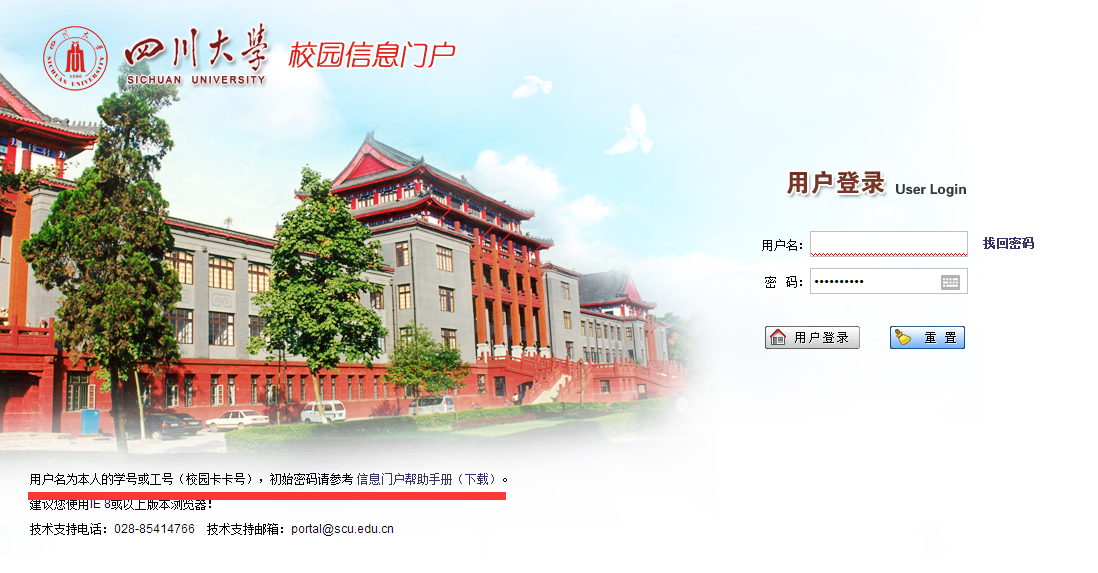 选择“实验室与设备综合管理”进行身份认证并登录综合业务平台;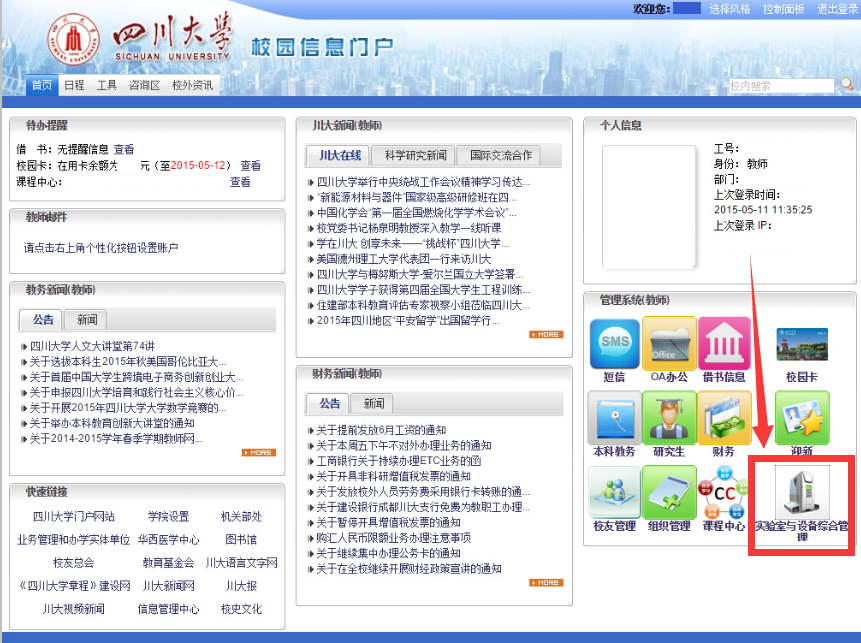 再选择“仪器设备采购管理”，进入采购系统。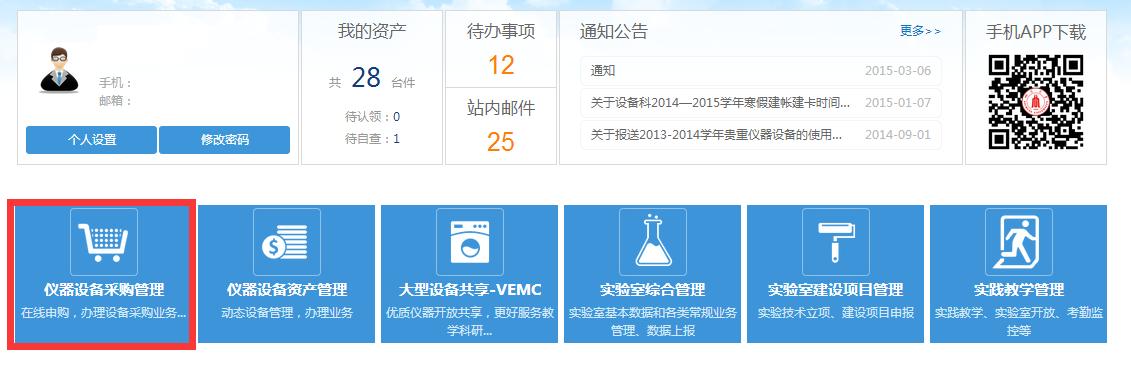 办理竞价申购：第一步：发起购置申请	在我的购置申请功能下选择“发起购置申请”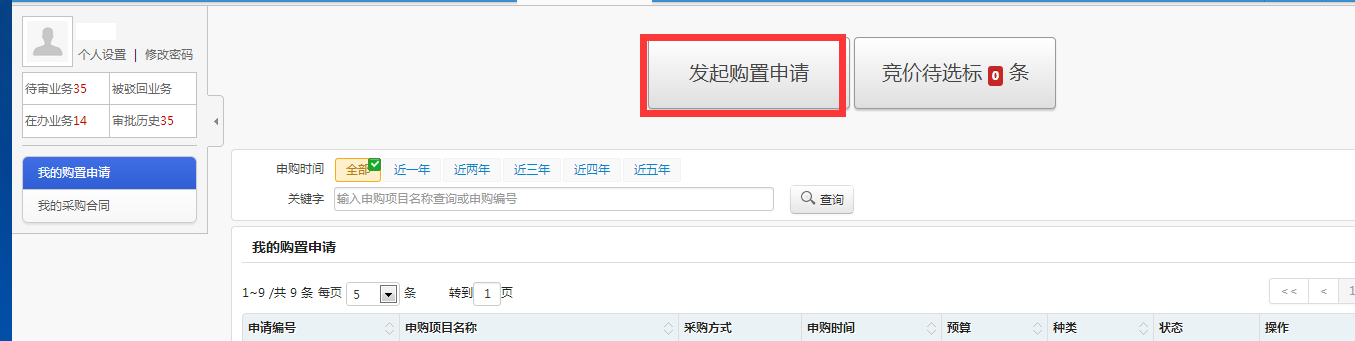 第二步：立即申购阅读申购须知后选择立即申购。请注意务必选择“竞价采购入口”！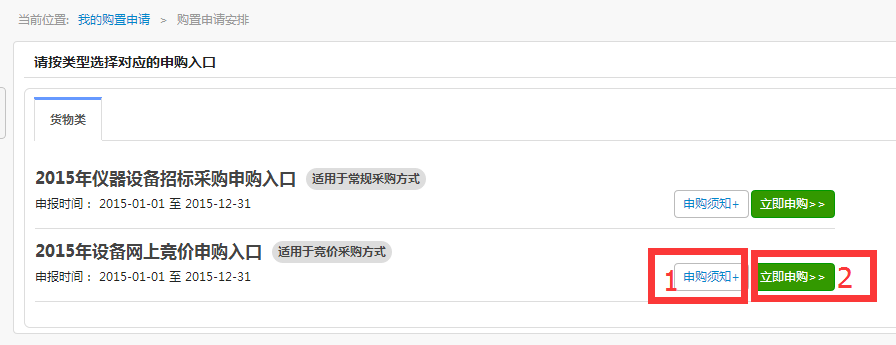 第三步：填写申购项目、经费及物资信息。填写申购项目名称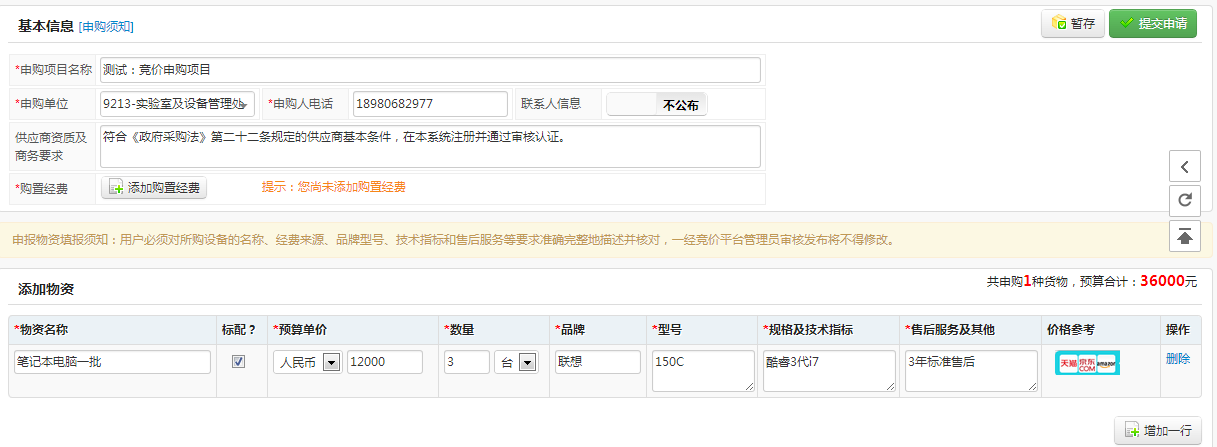 选择购置经费。请务必确认用于支付经费信息。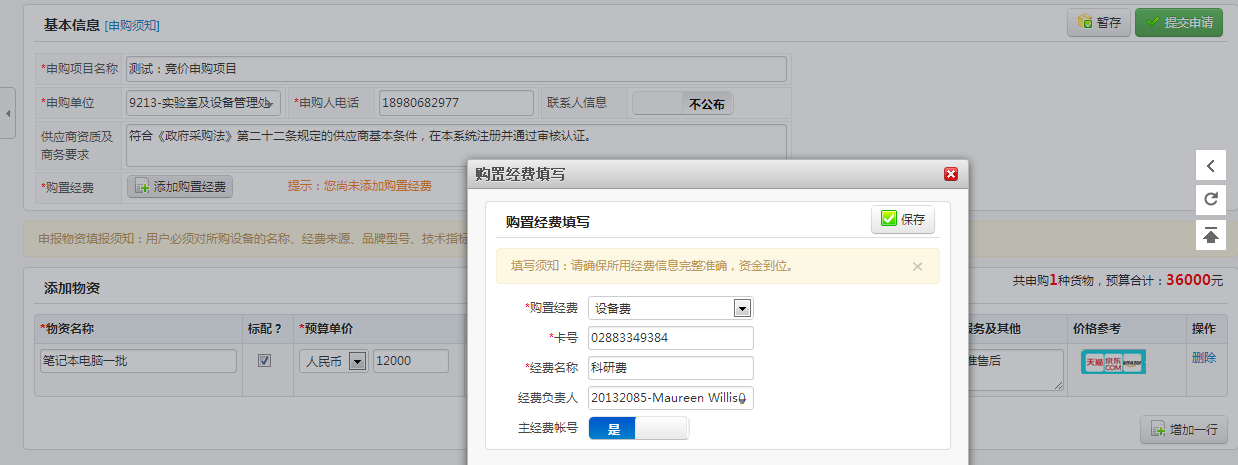 录入物资信息，再提交申请。请注意竞价采购物资必须明确具体的品牌，型号、技术规格和服务要求。这是对供应商报价产品的全部技术约束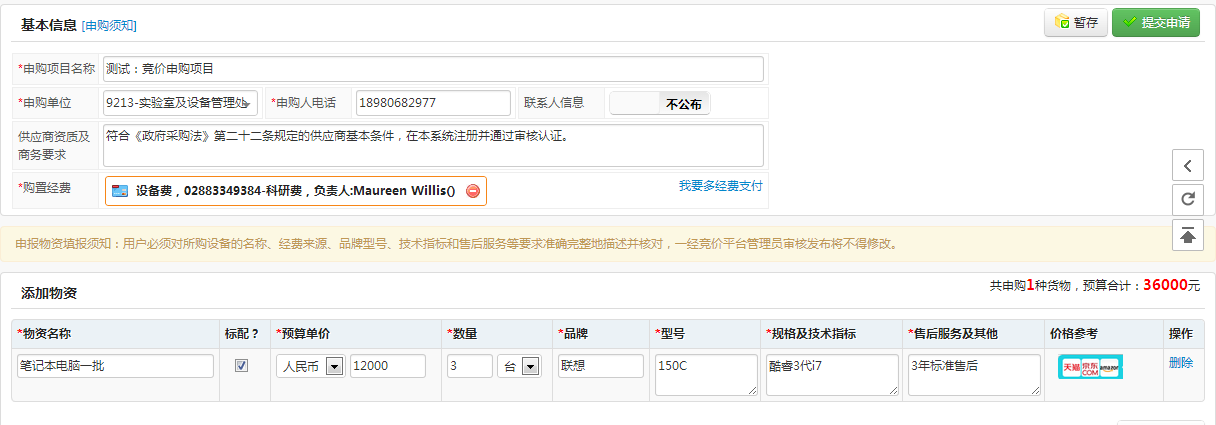 第四步：确认发起申购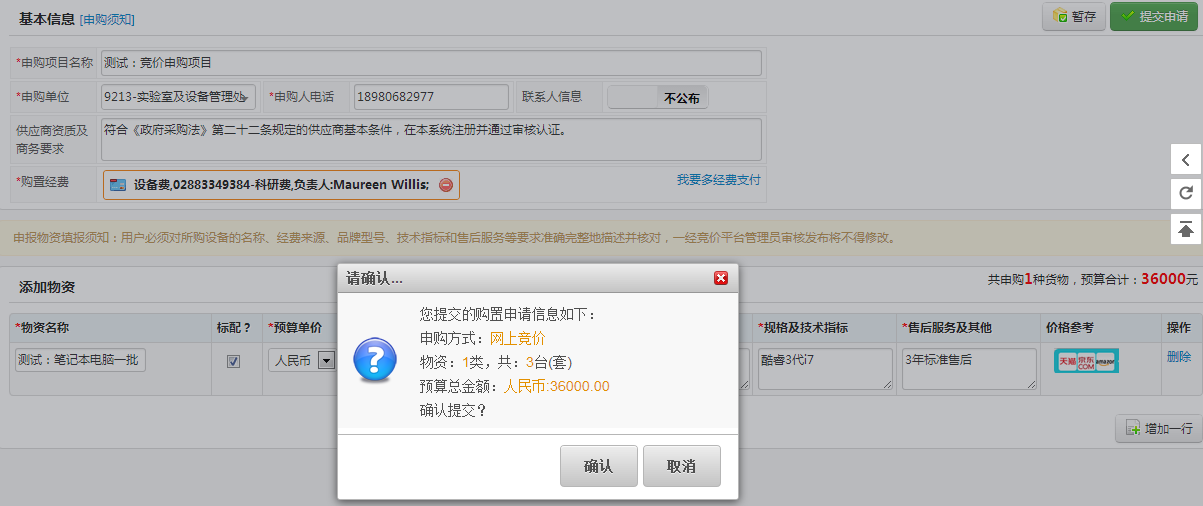 第五步：查询进度状态	在我的购置申请功能中随时查询申购状态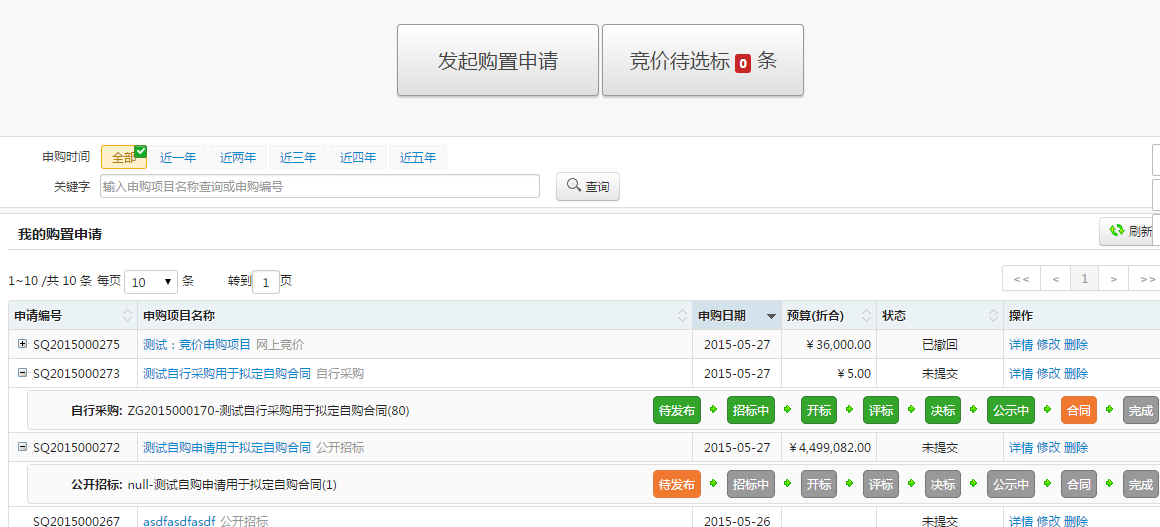 